Massachusetts Department of 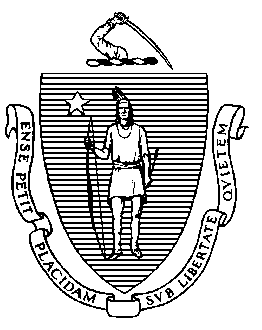 Elementary and Secondary Education75 Pleasant Street, -4906                            Telephone: (781) 338-3700   							TTY: N.E.T. Relay 1-800-439-2370December 4, 2014Ms. Joan Foster, Chief Operating OfficerLittle People's School, Inc.1507 Washington Street Newton, MA 02465 Re: 	Mid-cycle Review and Verification of previous Program Review Corrective Action Plan	A - Learning Prep School Day ProgramDear Ms. Foster: Enclosed is the Department of Elementary and Secondary Education’s (“Department”) Mid-cycle Review Report based upon the Mid-cycle Review conducted in your private school program in November 2014.  This Mid-cycle Review Report contains the Department's findings regarding the implementation status and effectiveness of corrective steps taken in response to your previous Program Review Report issued on June 7, 2012.  This report also includes a report on the status of implementation for new state or federal special education requirements enacted since your program’s last Program Review.We are pleased to indicate that the Department has found your program’s approved Corrective Action Plan to be substantially implemented and effective in remedying the previously identified noncompliance issue.  Additionally, we have determined that your program is in substantial compliance with the selected Mid-cycle Review criteria as well as any new state or federal special education requirements enacted since your last Program Review.  You and your entire staff are to be congratulated for your efforts in implementing all necessary improvements.  Your program will now receive an updated status of “Full Approval.”  This approval shall remain in effect for three (3) years and will be contingent upon continued compliance with all regulations contained within 603 CMR 28.00 “Special Education Regulations” and 603 CMR 18.00 “Program And Safety Standards For Approved Public Or Private Day And Residential Special Education School Programs.”  The Department may change this approval status at any point during this three-year period if circumstances arise that warrant such a change.

The Department will notify you of your program’s next regularly scheduled Program Review several months before it is to occur.  At this time we anticipate the next routine monitoring visit to occur sometime during the 2017-2018 school year, unless the Department determines that there is some reason to schedule this visit earlier.Please be advised that the attached Department Approval Certificate must be conspicuously posted in a public place within the program as required by 603 CMR 28.09.Your staff's cooperation throughout these follow-up monitoring activities is appreciated.  Should you require additional clarification of information included in our report, please do not hesitate to contact the Onsite Team Chairperson.Sincerely, Paul Bottome, Mid-cycle Review ChairpersonProgram Quality Assurance ServicesDarlene Lynch, Director Program Quality Assurance Servicesc:	Mitchell D. Chester, Ed.D., Commissioner of Elementary and Secondary Education Encl.:	Mid-cycle Review ReportFull Approval Certificate, Expiration Date: August 31, 2018	Learning Prep School Day Program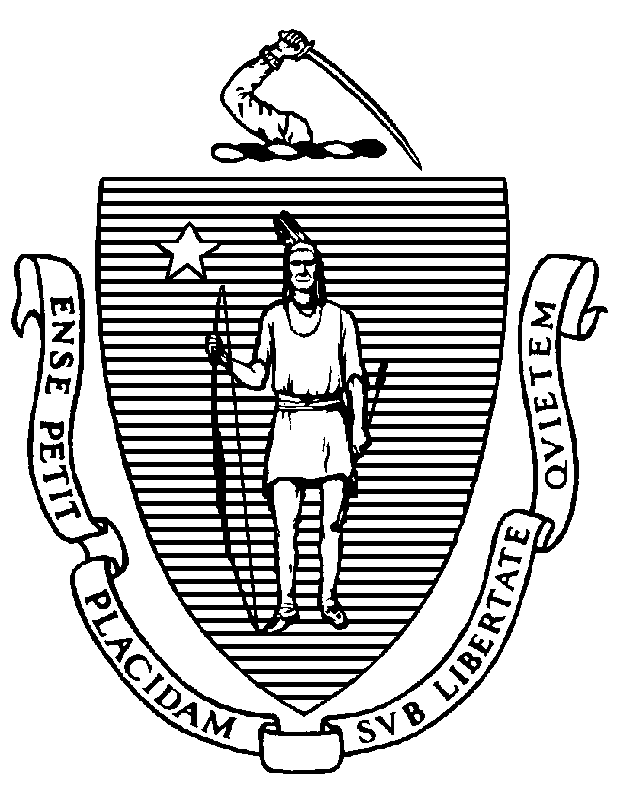 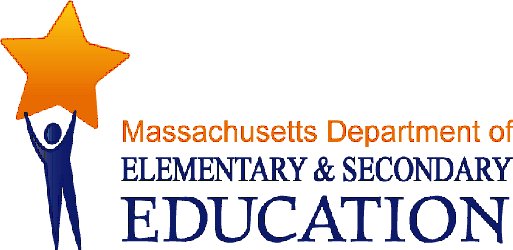 MID-CYCLE REVIEW REPORT Little People's School, Inc.MCR Onsite Dates: 11/05/2014 - 11/07/2014Programs under review for the agency:A - Learning Prep School Day ProgramMitchell D. Chester, Ed.D.Commissioner of Elementary and Secondary EducationMID-CYCLE REVIEW REPORTMID-CYCLE REVIEW REPORTMID-CYCLE REVIEW REPORTPS Criterion #2.2 - Approvals, Licenses, Certificates of InspectionRating:ImplementedBasis for Findings:A review of documentation indicated that there were current approvals, licenses and certificates of inspection for all buildings used by the students.PS Criterion #2.3 - EEC Licensure  (Residential Programs Only)Rating:ImplementedBasis for Findings:Learning Prep School is a Day Program, therefore this criterion is not applicable.PS Criterion #6.1 - Daily Instructional HoursRating:ImplementedBasis for Findings:A review of documentation indicated that all students were scheduled to receive the required number of instructional hours.PS Criterion #6.4 - School Days Per YearRating:ImplementedBasis for Findings:A review of documentation indicated that the required number of school days was offered to all students.PS Criterion #8.5 - Current IEP & Student RosterRating:ImplementedBasis for Findings:A review of documentation and student records indicated that there was a current IEP for each enrolled Massachusetts student that had been issued by the responsible public school district and consented to by the student's parent or student, when applicable, or documentation indicating the program's efforts to obtain such.PS Criterion #8.8 - IEP - Progress ReportsRating:ImplementedBasis for Findings:A review of student records indicated that parents receive progress reports on their student's IEP which now includes information on their child's progress toward each annual goal in the IEP.PS Criterion #9.1(a) - Student Separation Resulting from Behavior ManagementRating:ImplementedBasis for Findings:A review of documentation indicated that the behavior management policy and procedures now contain all  required elements.PS Criterion #10.1 - Staffing for Instructional GroupingsRating:ImplementedBasis for Findings:A review of documentation and interviews indicated that all classrooms now have instructional groupings that do not exceed the approved Student:Licensed Educator Ratio.PS Criterion #10.2 - Age RangeRating:ImplementedBasis for Findings:A review of documentation and interviews indicated that the ages of the youngest and oldest child in any instructional grouping do not differ by more than forty-eight months.PS Criterion #11.3 - Educational Administrator QualificationsRating:ImplementedBasis for Findings:A review of documentation indicated that the Educational Administrator, as well as the designees, possessed the required qualifications to serve in this position.PS Criterion #11.4 - Teachers (Special Education Teachers and Regular Education Teachers)Rating:ImplementedBasis for Findings:A review of documentation submitted in the self assessment indicated that the teaching staff were appropriately licensed or had been granted an appropriate waiver.PS Criterion #11.5 - Related Services StaffRating:ImplementedBasis for Findings:A review of documentation indicated that the staff providing or supervising the provision of related services were appropriately certified, licensed or registered in their professional areas.PS Criterion #11.6 - Master Staff RosterRating:ImplementedBasis for Findings:A review of documentation indicated the Master Staff Roster contained the name, program job title, corresponding Uniform Financial Report (UFR) title number and full-time equivalent (FTE) for all staff.  The Master Staff Roster also accurately corresponded to the last approved program budget as required.PS Criterion #11.9 - Organizational StructureRating:ImplementedBasis for Findings:A review of documentation and interviews indicated that the organizational structure now provides for the effective and efficient operation of the school, supervision of staff, and supervision of students.PS Criterion #11.12 - Equal AccessRating:ImplementedBasis for Findings:A review of documentation and staff interviews indicated that all students were provided with equal access to services, facilities, activities and benefits regardless of race, color, sex, gender identity, religion, national origin, sexual orientation, disability or homelessness.PS Criterion #14.2 - Food and NutritionRating:ImplementedBasis for Findings:A review of documentation indicated that the program participates in the National School Lunch Program which ensures that breakfast and lunch are made available to publicly-funded students with disabilities as they would have access to such meals in their sending school district.  A copy of the written plan describing the methods for purchase, storage, preparations and serving of food as well as the name and title of the person responsible for oversight of the purchase, storage and preparations were also submitted.PS Criterion #15.1 - Parental Involvement and Parents' Advisory GroupRating:ImplementedBasis for Findings:A review of documentation and interviews indicated that the program has a written plan for involving parents and now has a Parents' Advisory Group that advises the program on matters that pertain to the education, health and safety of the students in the program.PS Criterion #16.7 - Preventive Health CareRating:ImplementedBasis for Findings:A review of documentation indicated that the program now has a plan for preventive health care. Additionally, a review of student records provided evidence of preventive health care screenings, medical and dental examinations, and immunizations.PS Criterion #19 - Anti-HazingRating:ImplementedBasis for Findings:A review of student records and interviews indicated a copy of the anti-hazing legislation was received by all secondary school age students. Interviews also indicated that the program's anti-hazing disciplinary code approved by the Board of Directors had been distributed to all secondary school age students.PS Criterion #20 - Bullying Prevention and InterventionRating:ImplementedBasis for Findings:A review of documentation and staff interviews indicated that the student admissions materials/handbook was updated to conform to the updated amended Bullying Prevention and Intervention Plan ("Plan") and was consistent with the amendments to the Massachusetts anti-bullying law, including making clear that a member of the school staff may be named the "aggressor" or "perpetrator" in a bullying report. There was evidence of staff, students and parents/guardians having been annually notified in writing of the Plan and a professional development plan was in place for all staff, with evidence of its implementation provided.